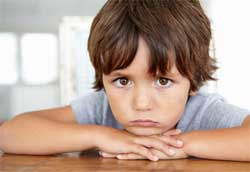 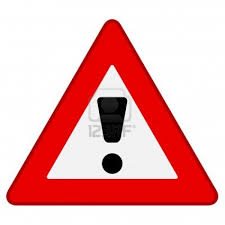 Не відкривайте двері, якщо ви вдома самі. Не кажіть нікому по телефону, що ви залишилися вдома самі. Скажіть, що мама передзвонить, що вона зараз у ванній, або придумайте ще який-небудь привід.Завжди повідомляйте батьків, куди йдете і як з вами можна зв'язатися.Якщо ви заблукали, зверніться за допомогою в магазин, в якесь людне місце або знайдіть поліцейського.Сідайте тільки в той вагон, де вже є пасажири.Якщо ви одні на вулиці, тримайтеся подалі від незнайомих людей, щоб вас не встигли схопити, і ви могли втекти.Ніколи не грайте в безлюдних або темних місцях. Якщо Ви побачили біля школи незнайому людину, яка веде себе підозріло, що роздає цукерки та солодощі Вашимзнайомим негайно повідомте вчителя або батькам.Не вступайте в розмови з невідомими Вам дорослими людьми.Майте при собі достатньо грошей на зворотний шлях додому і ні на що інше їх не витрачайте . Пам'ятайте номер домашнього телефону та адресу. Вмійте зв'язатися з батьками чи сусідами . Якщо у вас немає грошей і вам потрібно терміново подзвонити додому, наберіть 102 і поясніть ситуацію черговому поліції.Умійте робити екстрені дзвінки: як правило ,це пожежна, поліція або «швидка допомога» (101, 102, 103).При можливості просите робити екстрені дзвінки дорослих.Однак НІХТО не повинен вдаватися до допомоги телефону без реальної необхідності.Навчально-методичний центр цивільного захисту та безпеки життєдіяльностіЗакарпатської області  88006 м. Ужгород вул. Верещагіна, 18 тел. 67-33-84,  67-32-84 факс